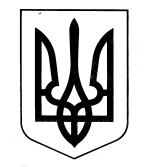 БРОВАРСЬКА РАЙОННА РАДА КИЇВСЬКОЇ ОБЛАСТІКОМУНАЛЬНИЙ ЗАКЛАД«Центр муніципального управліннята розвитку місцевого самоврядування» Броварської районної ради Київської області07400, Київська область, м.Бровари, вул. Незалежності, 39e-mail: cmur2015@ukr.net                                      ______________________________________________________________________________________________________                      «13» травня 2019р. №33    Голові Броварської районної ради                                                               Гришку С.М.Сільським головам, депутатам районної ради           Просимо прийняти участь у сертифікованих навчаннях 17 травня 2019 року о 11.00 на базі КЗ «Центр муніципального управління та розвитку місцевого самоврядування», центр перепідготовки та підвищення кваліфікації працівників органів державної влади, органів місцевого самоврядування, державних підприємств, установ і організацій при Київській облдержадміністрації.           Буде проведено сертифіковане навчання на тему: Робота зі зверненнями громадян: ЗУ «Про звернення громадян»Інструкція з діловодства за зверненнями громадян в органах державної влади і місцевого самоврядування, об'єднаннях громадян, на підприємствах, в установах, організаціях незалежно від форм власності, в засобах масової інформаціїПоложення про порядок роботи зі зверненнями громадян і організації їх особистого прийомуЗУ «Про доступ до публічної інформації»            Місце проведення семінару, Київська область, м.Бровари,                                вул. Незалежності, 39, аудиторія 411.ДиректорКЗ «ЦМУРМС»                                                                                        О.І. Максак